ДО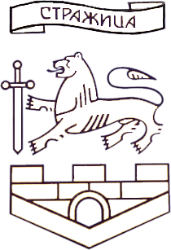 ГЛАВНИЯ АРХИТЕКТ НАОБЩИНА СТРАЖИЦАЗ А Я В Л Е Н И Еза издаване на удостоверение за търпимост на строеж(Уникален идентификатор на административната услуга - 2084)От ......................................................................................................................................... ,(посочете трите имена на физическото лице или наименованието на юридическото лице)ЕГН/ЕИК............................................................, постоянен/настоящ адрес или адрес науправление на юридическото лице: гр./с. .........................................................................,община ..............................................., област .....................................................................ул. (ж.к.) ....................................................., тел.: ................................................................,електронна поща .......................................Юридическото лице се представлява от ..............................................................................................................................................................................................................................,(трите имена на представителя/пълномощника и ЕГН)№/дата на пълномощното ...........................................................................................................Заявявам желанието си да ми бъде издадено удостоверение за търпимост на ................... сграда.........................................................................................................................(описва се видът на сградата - жилищна, вилна, стопанска, лятна кухня и др.)съгласно - § 16, ал. 1 от преходните разпоредби и § 127 от преходните и заключителните разпоредби към Закона за изменение и допълнение на Закона за устройство на територията, намираща се в поземлен имот с идентификатор №/планоснимачен № ........................, парцел (УПИ) № ......................................., квартал № ...................................., по плана на гр./с. .........................., община ..........................., област ......................................, който се намира на адрес: ..................................................................................................................................................................................................................................................................(ж.к., бул., ул., сграда, №, вх., ет., ап.)Прилагам следните документи:1. Документ за собственост (отстъпено право на строеж) № ................./............................2. Доказателства за времето на изпълнение на незаконния строеж, които са допустими по Гражданския процесуален кодекс, включително декларации.3. Документ за платена такса, освен ако плащането е извършено по електронен път. Плащането е извършено по електронен път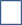  (отбележете със знак Х, когато плащането е извършено по електронен път).4. Други документи: ................................................................................................................Желая издаденият индивидуален административен акт да бъде получен: Лично от звеното за административно обслужване. Чрез лицензиран пощенски оператор на адрес: .....................................................................................................................................................................................................................,като декларирам, че пощенските разходи са за моя сметка, платими при получаването на акта за вътрешни пощенски пратки, и съм съгласен документите да бъдат пренасяни от оператора за служебни цели. Индивидуалният административен акт да бъде изпратен:• като вътрешна препоръчана пощенска пратка;• като вътрешна куриерска пратка;• като международна препоръчана пощенска пратка. По електронен път на електронна поща .......................................Дата: .......................                                                                   Заявител: ...............................                                                                                                                             (подпис)